ВСЕРОССИЙСКАЯ ОЛИМПИАДА ШКОЛЬНИКОВ ПО ОБЩЕСТВОЗНАНИЮ.ШКОЛЬНЫЙ ЭТАП. 6 КЛАСС. 2019-2020 ГГ.Фамилия, имя, отчество______________________________________________Класс_____________________________________________________________Максимальный балл за работу – 100Задания для выбора ответа («да» - если высказывание верно, «нет» - если высказывание неверно). Внесите свои ответы в таблицу.1.1. Гражданин России получает паспорт по достижении 14 лет.1.2. Президент России является главой Правительства РФ.1.3.Россия – многонациональное государство.1.4. Угроза атомной войны возникла в XIX веке.1.5. К государственным символам РФ относятся герб, флаг, скипетр, гимнПо 2 балла за каждый верный ответ, всего 10 баллов.Установите соответствие между примерами жизненных ситуаций иправами гражданина, к которым они относятся. Свой ответ внесите в таблицу.По 2 балла за каждый верный ответ, всего 20 баллов.3.Установите соответствие между терминами и их определениями.Запишите ответы в таблицу. Ответ: По 1 баллу за каждый верный ответ, всего 4 балла.4. Вставьте пропущенные в тексте слова. И здесь веское слово должна сказать физическая ___________. Сейчас разработана новая программа физического воспитания для детского сада, где предусмотрено, в частности, увеличение беговых нагрузок. _______________ должна продолжить эту линию. Не секрет, что раньше получалось так, что дети в первых классах теряли многое из уже приобретенных навыков и умений, их двигательная _______________резко падала. Оздоровительный ______________ должен стать для школьников одним из основных средств профилактики различных заболеваний, укрепления ________________, воспитания потребности в ежедневных физических упражнениях.Здоровье   АктивностьСемьяКультураШколаСпортБегВоспитаниеПо 2 балла за каждый верный ответ, всего 16 баллов.5. Ниже приведен ряд понятий, одно из которых лишнее. Лишний элемент ряда подчеркните и объясните, почему вы так решили.Способность к творчеству, способность испытывать эмоции, подверженность влиянию инстинктов, способность приспосабливаться к окружающей среде.____________________________________________________________________________________________________________________________________2 балла – за верно указанный лишний элемент, 5 баллов за верное обоснование. Всего 7 баллов.6. Рассмотрите три изображения.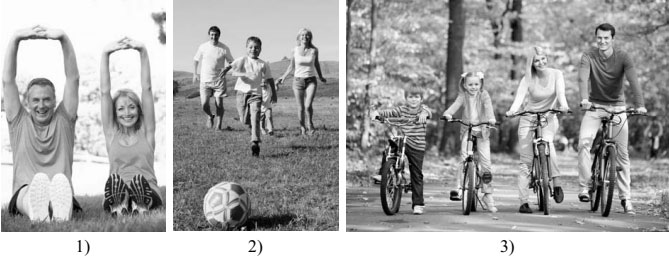 Что связывает занятия людей, изображённых на фотографиях?Объясните:а) какое значение имеет выбор данного рода занятий для общества;
б) какое значение данный выбор имеет для каждого человека.2 балла – за верно данный ответ на вопрос, по 6 баллов за каждое правильно данное объяснение. Всего 16 баллов.7. Решите кроссворд.По горизонтали:
1. Норма жизни, ставшая привычкой в результате многократного повторения.3. Наука о взаимоотношениях природы и человека.6. Врожденная особенность человека, определяющая свойства его характера.8. Существо, впервые определившее само себя.
По вертикали:
2. Деятельность по установление и поддержанию контактов между людьми с определённой целью.4. Общее название способов непосредственного познания окружающего мира.5. Уникальная особенность человека, выделяющая его в царстве животных.7. Индивид подросткового возраста.9. Вид непродуктивной деятельности, как имитация реальной жизни.По 1 баллу за каждое верно указанное слово, всего – 17 баллов.8. Представьте, что вам необходимо выступить в классе с сообщением «Самообразование в жизни человека». Составьте план своего рассказа. Он должен содержать не менее трех пунктов.Оценивается качество и количество приведенных пунктов плана. 3 и более пунктов – 12 баллов, 1-2 пункта – 6 баллов, менее – 0 баллов. Максимальный балл – 12.Оценка за работуОценка за работуОценка за работуОценка за работуОценка за работуОценка за работуОценка за работуОценка за работуОценка за работуОценка за работуЗадание 12345678Всего балловОценка Член жюриЧлен жюри1.11.21.31.41.5Примеры жизненных ситуацийПрава гражданинаА) Иван воплотил в жизнь свою мечту стать машинистом поезда.Б) Ученики 4 класса «А» получили учебные пособия из школьной библиотеки.В) Семья Ивановых решила переехать в другой город.Г) В 20 лет Женя совершила первоесамостоятельное путешествие.Д) Пётр Иванович уже 20 лет пишеткартины на исторические темы.Е) Катя с мамой посетили поликлинику,чтобы сделать прививку.Ж) Екатерина Петровна 20 лет работала на фабрике швеёй, но затем решила поменять профессию и заняться росписью тканей.З) Первоклассники впервые пришли в школу 1 сентября и узнали, какие предметы будут изучать в этом году.И) Композитор Иванов решил попробовать себя в новом музыкальном стиле.К) Маша заболела, и мама вызвала доктора на дом 1) право на образование2) право на охрану здоровья3) право выбирать роддеятельности и профессию4) право на свободупередвижения5) свобода литературного,художественного, научного,технического и других видовтворчестваАБВГДЕЖЗИК1) Труда) Вид деятельности, мотив которой заключается не столько в её результате, сколько в самом процессе;2) Учебаб) Взаимные деловые или дружеские отношения людей; 3) Играв) Деятельность человека по овладению знаниями, умениями, навыками;4) Общениег) Деятельность человека, в процессе которой он создают предметы, необходимые для удовлетворения своих потребностей. 1234гваб924751683